Leading a Team Discussion - Work Well With Other Teams Area of Support  Guidance or Information to help you  Guidance on delivering a session: Things to consider on how the  discussion takes place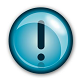  Questions to guide the discussion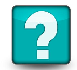  Things to consider on questions and responses made Guidance For Team Discussion 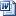   Facilitating a Team Discussion 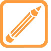 Ten tips when facilitating a team discussion Asking Questions  Ten Tips Asking Question    Three Golden Rules of Discussion 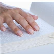 Short article offering suggestions on how to manage discussion on issues etc. Golden Rules of Discussion 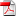 